بسمه تعالیبسمه تعالی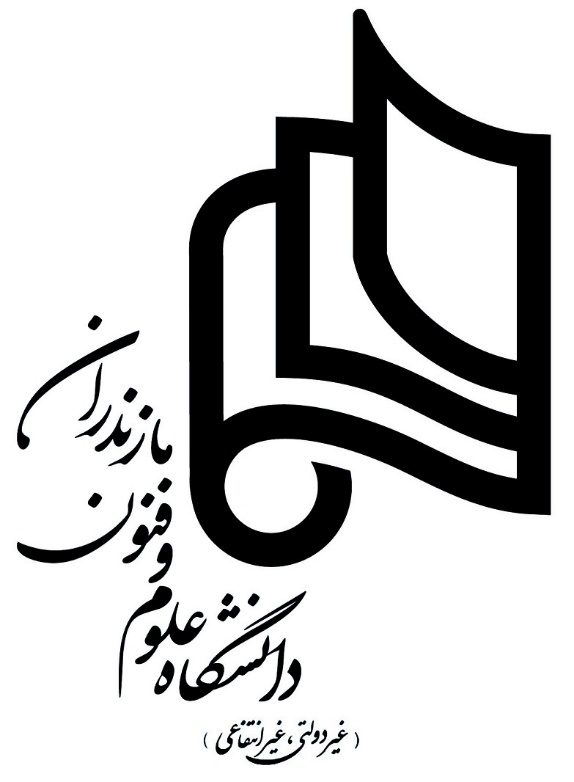 تاریخ  تحویل: نیمسال تحصیلی:نام استاد راهنما: نام و نام خانوادگی  :شماره دانشجویی :رشته تحصیلی : معماری -معماریتاریخ  تحویل: نیمسال تحصیلی:نام استاد راهنما: نام و نام خانوادگی  :شماره دانشجویی :رشته تحصیلی : معماری -معماریگروه  معماریفرم | 1/3 دانشجویان کارشناسی ارشد  تایید استاد راهنما   ییییییییسیییی              1- پیشنهاده: (این قسمت توسط دانشجو تکمیل گردد)عنوان پایان نامه بیان مساله (اهمیت و ضرورت)تاریخ و امضا دانشجو:2- تایید استاد راهنما ( این قسمت توسط استاد راهنما تکمیل شود)فرم | 1/3 دانشجویان کارشناسی ارشد  تایید استاد راهنما   ییییییییسیییی              1- پیشنهاده: (این قسمت توسط دانشجو تکمیل گردد)عنوان پایان نامه بیان مساله (اهمیت و ضرورت)تاریخ و امضا دانشجو:2- تایید استاد راهنما ( این قسمت توسط استاد راهنما تکمیل شود)فرم | 1/3 دانشجویان کارشناسی ارشد  تایید استاد راهنما   ییییییییسیییی              1- پیشنهاده: (این قسمت توسط دانشجو تکمیل گردد)عنوان پایان نامه بیان مساله (اهمیت و ضرورت)تاریخ و امضا دانشجو:2- تایید استاد راهنما ( این قسمت توسط استاد راهنما تکمیل شود) تایید و امضا استاد راهنما:تاریخ و امضا تایید و امضا استاد راهنما:تاریخ و امضا تایید و امضا استاد راهنما:تاریخ و امضا